Activity 1.7: Role cards for debate - Wicked dilemmaActivity 5.2: Template for Life Cycle Assessment (LCA)Use this table template as a frame for your analysis of the two different materials, and as help to look at the materials from several perspectives.Activity 5.2: Information about, and example of a 
Life Cycle Assessment (LCA)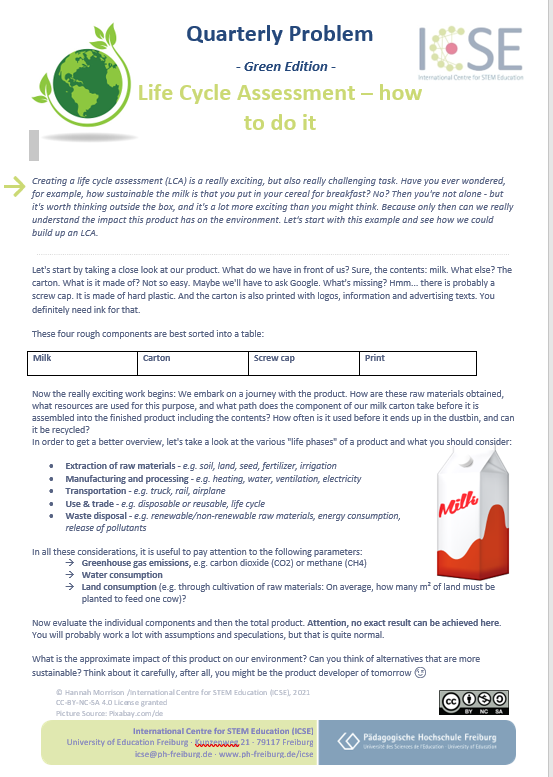 Activity 5.2-5.4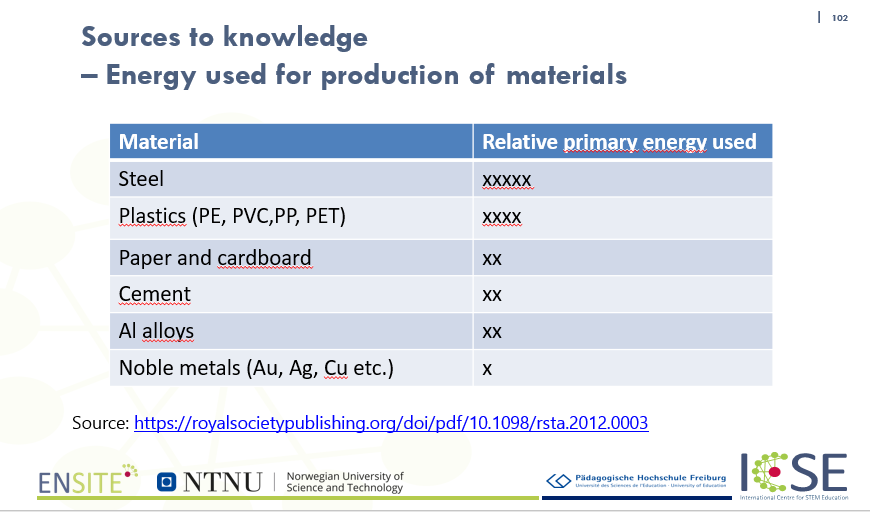 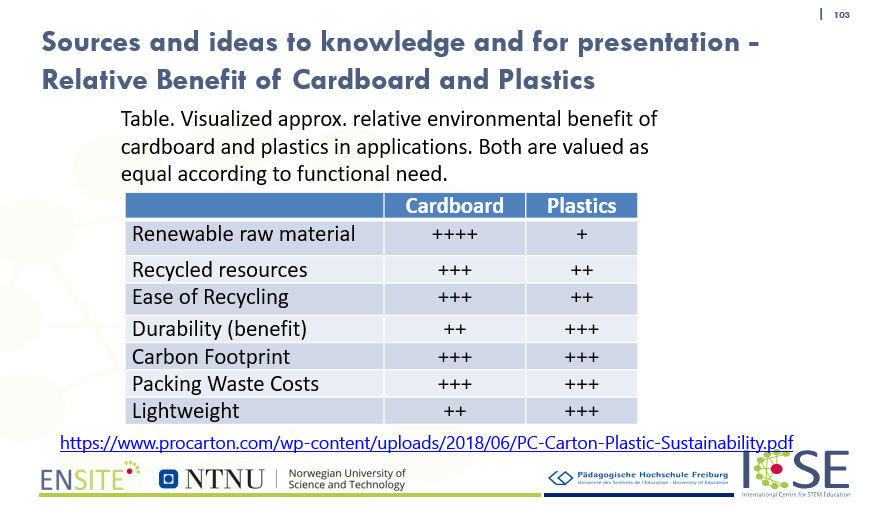 Activity 5.2-5.4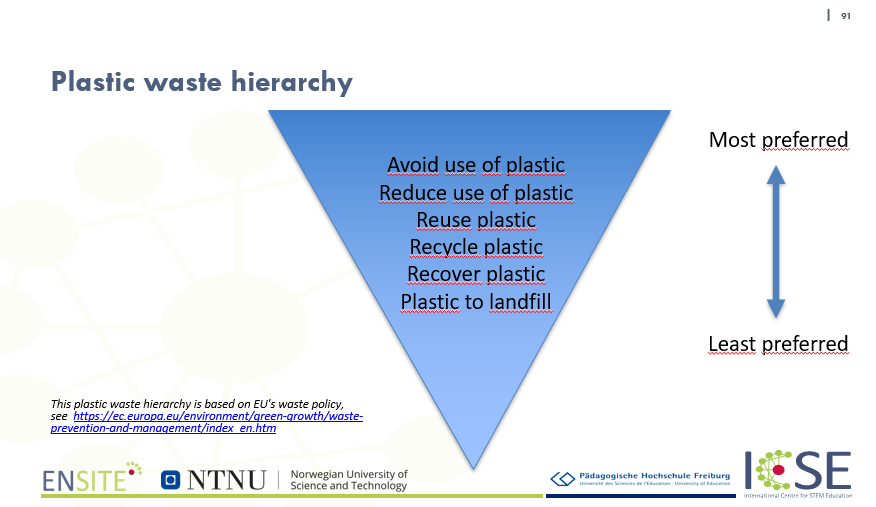 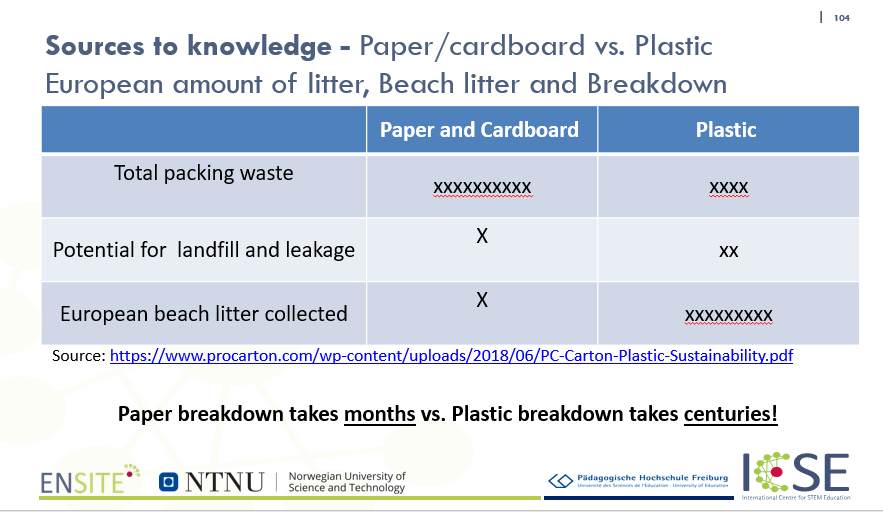 Activity 5.1-5.4Sources to knowledge – information, statistics and calculatorsEnergy used for production of materials
https://royalsocietypublishing.org/doi/pdf/10.1098/rsta.2012.0003 Relative benefit of cardboard and plastic
https://www.procarton.com/wp-content/uploads/2018/06/PC-Carton-Plastic-Sustainability.pdf Water footprint calculator: 
https://www.watercalculator.org/Environmental footprint calculator. Compare mixed paper, commingled materials, scrap metal and electronics: 
https://www.montgomerycountymd.gov/sws/footprint/Benefit of cardboard and plastic: 
https://www.procarton.com/wp-content/uploads/2018/06/PC-Carton-Plastic-Sustainability.pdfWater consumption - Plastic bottles vs. Aluminium cans: 
https://www.reuters.com/article/us-environment-plastic-aluminium-insight-idUSKBN1WW0J5CO2 impact – glass vs plastic bottles: 
https://ecochain.com/story/case-study-packaging-plastic-vs-glass/Energy used for production of materials: 
https://royalsocietypublishing.org/doi/pdf/10.1098/rsta.2012.0003Ranked: the environmental impact of five different soft drink containers
https://theconversation.com/ranked-the-environmental-impact-of-five-different-soft-drink-containers-149642 Should I buy milk in glass, plastic, or cardboard containers?
https://slate.com/technology/2011/03/should-i-buy-milk-in-glass-plastic-or-cardboard-containers.html Cartons vs. Plastic containers (FIlm)
https://www.youtube.com/watch?v=lxg9F2CC89kDescription of role and aim of organization (if relevant)(e.g., producer, government, environmental organization, consumer, health organization, animal protection group)Main standpoint/statement in the debateArgument(s) to substantiate the statement and defend the positionPossible criticism from other (identified) groupsDefense against criticism from above mentioned group(s)Original plastic bottleBottle from Alternative materialExtraction of raw materials - e.g. soil, land, seed, fertilizer, irrigationManufacturing and processing - e.g. heating, water, ventilation, electricityTransportation - e.g. truck, rail, airplaneUse & trade - e.g. disposable or reusable, life cycleWaste disposal - e.g. renewable/non-renewableRaw materials, energy consumption,  release of pollutant